  Butterfly Nursery School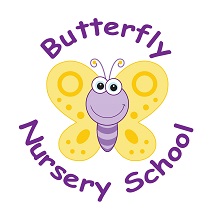 Church RoadHorneSurreyRH6 9LA01342 843655                             POLICY: Health and Safety in the Office Some nursery staff will be required as part of their role to undertake office duties, which may involve sitting at a computer. At Butterfly Nursery School we take the welfare of our employees seriously and have put safeguards in place to help protect the health and safety of all employees. If an employee requires additional support please let the manager know as soon as possible.Staff using computers can help to prevent health problems in the office by:Sitting comfortably at the correct height with forearms parallel to the surface of the desktop and eye level with the top of the screen.Maintaining a good posture.Avoiding repetitive and awkward moments by using a copyholder and frequently used items within easy reach.Changing position regularlyUsing a good keyboard and mouse technique with wrists straight and not using excessive forceMaking sure there are no reflections or glare on screens by carefully positioning them in relation to sources of lightAdjusting the screen controls to prevent eyestrain.Keeping the screen cleanReporting to their manager any problems associated with use of the equipment.Planning work so that there are breaks away from the workstationSeating and posture for typical office tasks:Good lumbar support from the office seatingSeat height and back adjustabilityNo excess pressure on underside of thighs and back of kneesFoot support provided if needed.Minimal extensions, flexing or straining of wristsScreen height and angle should allow for comfortable head position Space in front of keyboard to support hand/wrists during pauses in typing.This policy was adopted onSigned on behalf of the nurseryDate disseminated to staffDate for review